Publicado en Bilbao el 17/04/2024 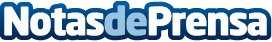 Zucchetti Spain adquiere iArchiva y entra de lleno en el mercado de automatización de procesos documentalesEl fabricante de software continúa su expansión e impulsa su presencia en el mercado con esta nueva adquisiciónDatos de contacto:Joseba FínezDirector de Marketing de Zucchetti Spain94 427 13 62Nota de prensa publicada en: https://www.notasdeprensa.es/zucchetti-spain-adquiere-iarchiva-y-entra-de Categorias: Software Digital Actualidad Empresarial http://www.notasdeprensa.es